Publicado en Palma de Mallorca el 26/07/2016 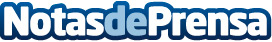 El primer pseudomusical de música rock producido en España: 'Dos mundos bajo un mismo sol' El grupo HYDE XXI convierte su último disco en el primer pseudomusical de música rock producido en España. La banda se transforma en un espectáculo único apto para teatros y auditoriosDatos de contacto:Tymvid SmitheeNota de prensa publicada en: https://www.notasdeprensa.es/el-primer-pseudomusical-de-musica-rock Categorias: Nacional Artes Escénicas Música Baleares Entretenimiento http://www.notasdeprensa.es